PSYCHO-SCIENTIFIC FRONTIERSInternet: http://www.psychowissenschaften.deGenesis of the world, its development and functionA quintessence from psychic indoctrinationsTrying to explain multidimensional coherences two or three dimensionally is doomed to fail from the start, because the concept of "infinite" is required and it is not a number but an idea. An idea that helps to contemplate something that can neither be grasped nor comprehended by a three-dimensionally thinking person. But an attempt to at least make a rudimentary approach should be dared in spite of this problem. A hypothetically infinite area comprises everything that can actually be imagined, conterminous to an intelligent SPACELESS FORCE – GOD. GOD can be scientifically verified on hand of creation, because innumerable forms of appearance, forming a meaningful whole by converging so precisely, constitute irrefutable evidence that a PLANER must exist that is also an INFORMER, something the structure and the programming of the DNA implies. Without planning, no meaningful universe would exist, only chaos. If arrows were to run a distance (s) back and forth on this assumed area at an even speed (v), they require a specific speed (t) (t = s/v), v = speed, respectively frequency. The frequency range goes from 0 (zero) to (infinity).  Every atom is located simultaneously at every point in the area in the state of zero hour.Example: If the rotor of a helicopter could be rotated at an infinite rotational speed, it would turn into a solid, disk shaped mass. All the atoms of the rotor blades would find themselves simultaneously at all the possible points in that space. The variations of the frequency from 0 to ∞ makes an infinite number of intermediate states possible. Therefore, an infinite number of polarised states of energy exist in this area, consisting of active (+) and passive (-) energy (E). 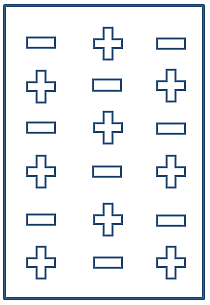 Therefore, everything is possible and the result is GOD’S almightiness.  Summary: GOD is an intelligent, SPACELESS FORCE, the LOGOS, an intangible entity, enclosing and permeating everything that exists, the CONSCIOUSNESS of all of nature within the universe. GOD isn’t a person in the sense of a human being. GOD does not have a body and this is why he can perceive everything. An unimaginable ENERGY with an enormous CONSCIOUSNESS, working with the whole cosmos from the foundation of experience and memory. GOD’S CONSCIOUSNESS is invisible, the way it is also invisible with human beings, and it only makes an appearance through its activity, similar to the human consciousness but unimaginably more enormous and comprehensive, because it contains the knowledge and the overall experiences of eons. Beginning of creationConstruction of the Realm of the SpiritGOD experimented with frequency and he began to vary it between 0 and ∞. The CREATOR collected experiences from this. Experience effects further development.The CREATOR experimented alone because no other living creature existed beside him. There was nobody there to show his successes to, respectively share them with. 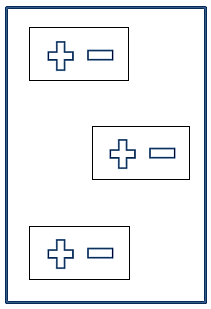 GOD then began to activate some of his infinite numbers of states of energy (+) and passive (-) Energy so they would separate and individualise themselves. These were the first souls, endowed with GOD self-same FORCES, but at a considerable reduced scope. Each of these «young» souls is equipped (From an energetic point of view) with their own free will, their own creative power (Intellect) and their own thought cosmos (Consciousness), all at the same level. None of them possesses a higher level of energy than the others. All are akin to their CREATOR, but still not equal! 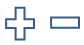 As GOD himself exists of disembodied energy, the souls he created are also disembodied. Exercising their free will, these "young" souls wanted and ought to help with the further development of creation and create their own creations under GOD’S guidance.  All young souls had a free hand up to the constructive  direction specification of evolution (Fat arrow). An evolution funnel opening upwards came into being (Shown without a confusing frame) with an infinite number of possibilities of directions of construction, developments and freedom. Symbolised by the width of the funnel, all souls automatically received ever greater opportunities and freedoms the further they developed in a positive direction for as long as they followed the given path under free decisions of will. GOD also constantly develops further and expands along the direction of the arrows. The hypothetical area that is supposed to symbolise GOD therefore also constantly grows and grows – and the evolution funnel grows with it. Summary: GOD is the sentient and planning CONSCIOUSNESS of all of nature, a compelling, powerful thought. Those that imagine GOD in the shape of a human being, the way the Churches do, look in vain for their CREATOR. It only results in doubt. –One will never understand GOD’S existence if one equates him with that of a human being. GOD does not think like a human being in any shape or form! He is a spirit being that never makes an appearance as a human being, because he would place limits on himself and therefore no longer be able to perform his enormous tasks. The result would be the total collapse of creation. The Angels’ fall from graceGOD’S first born, the Bearer of Light Lucifer, however went his own way in order to surpass GOD’S creation. He opposed GOD. – Other souls also joint the anti-spirit of their own volition (freedom of will), some as convinced devotees and some as purely nominal followers. The anti-spirit was able to convince these souls of his delusion with cunning and trickery. These apostate souls, formerly Angels of Light, left the harmonious alliance and the constructive direction of development prescribed by the CREATOR. This created two polarities: Construction and destruction, good and evil, because all apostate souls work against GOD. The apostate souls however miscalculated, because they lacked the overview over the whole process, something only the CREATOR had. Result: The direction of development of the apostate souls did an about face and now ran opposite to the constructive direction prescribed by the CREATOR. The deeper the unfaithful sank into the funnel of evolution, the more they lost their existing freedom, because the funnel narrowed more and more. The LIGHT of LIFE that the CREATOR permanently radiates over all of his creation diminished at the same time.  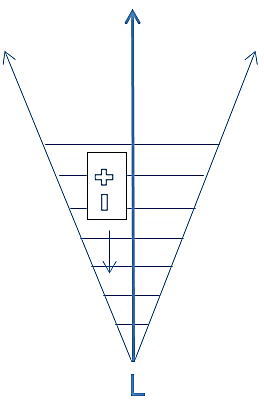 Due to the different characters of the apostate souls, they more or less sided with Lucifer (and do so to this day) on a plurality of levels of vibrations, respectively levels of existence developed, created through their negative thoughts. The deeper the apostate souls sank, the darker their countenance and their environment became, because only little light and energy of life entered into the funnel.  But the anti-spirit’s lunacy did not allow him to admit his mistakes. His hatred for GOD increased into infinity. He put up with the darkness and bondage and sank to the very bottom of the funnel (L). He was left with only his enormous suggestive powers of thought and creation in this absolute darkness. The anti-spirit could and still can to this very day, direct his suggestive powers and inspirations onto all levels of life and into the inhabitants residing therein and influence them in a way that they attack GOD’S creation. The reversal of evolution’s direction resulted in a decreased level of freedom, reduced ENERGIES of LIFE as well a demarcation of the character of the individual souls that followed the anti-spirit. god’s faithful souls however developed in a more luminous constructive direction. This made the distance to their apostate siblings greater all the time. Some of the apostate souls that had not sunk too deeply recognised their mistake and wanted to turn back. But due to their poisoned thought cosmos (Character) a simple return was no longer possible because the gap between the frequencies was too great. According to their character and their inner attitude, they remained on the various dark planes of existence within the evolution funnel they created themselves. (horizontal lines) 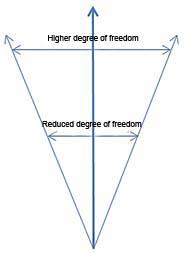 Comment: Remembering the past with its causality (Cause and effect) is a great hindrance. The ideal situation would be the chance to improve one’s character traits without the burden of memory. This is exactly what reincarnation makes possible! Reincarnation makes a new beginning possible, a rebirth on Earth (or on another planet), without the burden of memories from past lives. (Upper line = higher degree of freedom; lower line = reduced degree of freedom)Summary: Up to now, everything developed in a non-physical state, without compulsion and without GOD’S interference, because free will is the birthright of every soul – it has absolute priority in the CREATOR’S eyes. The constructive direction allows infinite freedom, similar to the one the CREATOR enjoys. The destructive direction on the other hand effects an ever increasing corrupted thought cosmos, similar to that of the anti-spirit, with its superlative egotism and hatred against everything positive as well as its insane destructiveness. This makes the anti-spirit a superlative in a negative sense, an antagonist of GOD. – But as some philosophers assert, evil must not exist. It has nothing to do with constructive creation! Spook is also mainly negative and due to the restricted degree of freedom of the practising spirit entity, often restricted to a locality. Genesis of the physical levels of lifeConditional to his omnipotence, the CREATOR recognised the predicament of the apostate souls, because only he, as CREATOR of everything, possesses an overview over himself and the whole evolution. GOD wanted to give all apostate souls the chance of a voluntary return and this also includes Lucifer. This is why he created an additional, physical plane of existence in the evolutionary funnel. 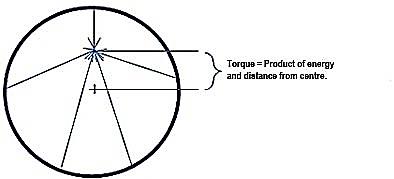 Making an enormous effort, GOD clumped together polarised energy from his inexhaustible inner reservoir into a compressed sphere. The centre of force was however not in the centre of the sphere, but offset towards the periphery. This produced a fulcrum. Due to the sudden decompression of the highly compressed clump of energy, energy = matter (E = m c2) was radially flung in all directions. The sciences talk about a so-called Big Bang. The torque that developed from this imparted a perpetual rotational impulse on the diverging energy that is still apparent today. The formation of the stars and their precise orbits through space, similar to atoms as the assumed "smallest" of building blocks, took place over unimaginable periods of time. The physical universe with its galaxies, solar systems and planets began to develop over millions of years. Our present level of knowledge assumes that the universe is about 14 billion years old.  Genesis of anti-matterLife is expressed in various forms of existence. Worlds exist that are beyond our perception. The Realm of the Spirit, with its fauna and flora, is for instance such a form of existence, a place that human beings go to after their physical demise on Earth. Almost all of terrestrial mankind doubts this objective truth and the question arises, what is the purpose of terrestrial religions and churches, if they have one at all? The original big bang simultaneously created the universe of matter and, as an opposing polarity, the universe of anti-matter. The construction and structure of the universe of anti-matter is similar to the physical universe, because it almost contains the same life forms. The creatures of the anti-world, this includes various human races, cannot perceive us exactly the way we cannot perceive them – at least not without the help of very complicated measuring devices that are yet to be developed. The anti-universe may not be confused with the realm of the spirit, because the realm of the spirit is a sphere, a kind of intermediate station, that encompasses the whole physical plane of existence and it is also responsible as a "jurisdiction", because reward, compensation and penance take place there. In regards to the anti-universe, we are dealing with a sphere of life that is like matter, but with a reversed nuclear polarity. The people that live there do naturally have a physical body that consists of anti-matter and its atoms have the same, but reversed polarity. The gravitational forces also work in reverse, so that matter and anti-matter repel each other. This is how both of these great creations partially regulate the distance between the stars. The anti-universe doesn’t considerably differ from the physical universe. It is indeed another dimension, but in a way also three-dimensional. Its nuclear structure is however of a different polarity. Both of these great creations form a whole; two enormous "magnetic" poles of incredible energy and they penetrate one another with pronounced correlation. Comment: The term "magnetic" was written between inverted commas, because the attraction of mass should not be confused with magnetic or electrostatic attraction. Its nature is something completely different. The distance between the stars is not determined by their own gravity, but through various gravitational constants. The forces of the anti-universe influence the physical universe and vice versa. Both hold the cosmos in balance and gravity arises from the polarised energies. Both great creations completely penetrate one another (here shown overlapping), but they keep their distance through their different gravitational constants. The anti-universe is located within the gigantic spaces between the physical galaxies. The realm of the spirit, the so-called hereafter, extends around both of them (depicted here in an elliptical form), it penetrates through both great material creations and it produces interactions. GOD’S VIBRATIONS are found on the periphery of this enormous ellipse and the effect of their force is guided in the direction of his spiritual and physical creations. GOD and nature are the same. GOD is found in every cell, every molecule, every atom and beyond that, in all the spaces of the cosmos that is found between atoms. Everything is in flux, there is no standstill – particularly not in atoms! Spiritual ascendency and recollection As has been demonstrated before, the origin of life is found within the realm of the spirit, the actual home of human beings. Matter on the other hand - GOD’S compressed energy – can be recognised as a perfect illusion, because everything is after all spiritual in the final analysis. But matter is absolutely required in order to facilitate the higher development of apostate spirit beings – and all terrestrial human beings fall into that category. The CREATOR and his HELPERS created special planets of purification that allow life to exist for this purpose. One of them is planet Earth. Good and evil of the most various graduations can be found on Earth simultaneously. This is where human being are supposed to utilise their mind and chose which of the two great spiritual powers they want to follow in the future. Good and evil on the other hand live separated from one another in the various spheres of the realm of the spirit that are additionally also subdivided into lots of levels of development. According to the law of "like attracts like" the number of spheres and levels can be equated with the number of characteristics. The new, coarse-material plane of existence (or sphere) was inserted into the evolutionary funnel at a specific location (see drawing). As GOD and the evolutionary funnel embedded in him are infinitely large, the physical area of life  - the universe – also became infinite in its expanse. 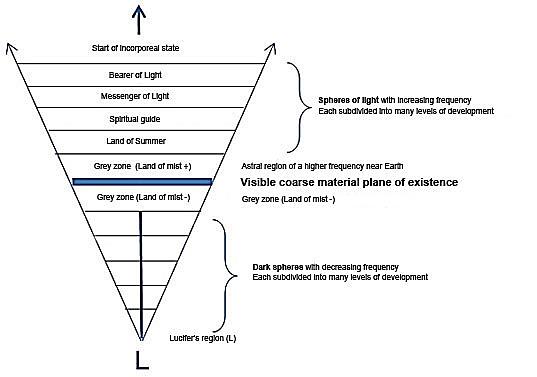 The drawing above illustrates the various spheres. The positive ascension levels are situated above the coarse-material plane of existence. The dark spheres begin below, in the direction of spiritual descent, down to Lucifer’s regions. Due to the different characteristics of the human soul, all spheres are additionally subdivided into many levels (not depicted here). The "sphere of spirit guides" is for instance subdivided into many levels, the same as all the others. Not only spirit guide live there, but also higher beings that pursue different tasks. If some human beings decided, whilst still on Earth, to serve the CREATOR in the future, they will most probably wake up in the so-called LAND of SUMMER. Irresolute souls receive the opportunity to make up their mind in the grey zones (Astral region, Land of Mist). They can work their way up to higher levels from within the grey zones of the Earth’s Astral regions – or continue their descent as atheists. The Anti-spirit, with his enormous spiritual powers, can reach all spheres and all the creatures that exists there and this includes all those on the physical planes of existence. His power only comes to an end above the positive grey zone (Land of Mist +).  Summary: The original sphere of existence of human beings is within disembodiment. Therein lays their Origin. Passing through all the positive levels of development is required to return there, because a heightened level of creative energies implies a heightened responsibility! The meaning of life is found in the insights gained through self-experience, namely that GOD is eternal life and that human beings also stem from this eternal life. Spirit rates above the physicality of the material and anti-material world. Even though GOD exists, nobody has anything to do with GOD even after their demise. But GOD has his plenipotentiaries that regulate are lot for him and they are responsible for human beings. This intangible organisation is called "Holy Spirit". The souls are a part of GOD, ergo god-like, the only difference being that evil can have an influence on them. Genesis of the diversity of speciesWhen GOD created his physical creation, Lucifer copied it and changed it negatively; when GOD created benign microbes, Satan placed poisonous ones next to them, when GOD created benign animals, Satan created poisonous scorpions and reptiles. All of fauna and flora is interspersed with negative things. GOD then created his greatest work, namely human beings, and this in order to configure nature further, to his own joy and that of human beings. Lucifer, in his rebellion against GOD, wanted to do the same. He wanted to create his own likeness. He changed apes into their various forms and  tried over again to create a creature in his likeness until he created his masterpiece, the gorilla. Satan was then satisfied. Philosophy had always balked at the fact that organic life reciprocally fights within itself. Such a situation is very difficult to equate with a universal cosmic plan of a sensible and loving GOD. This is the reason why philosophies continue to steer towards Atheism. But nature is not contradicting itself, only the battle between the divine creation and the satanic creation become clearly visible. Human beings are indeed the crowning glory of creation; this is what the divine plan had in mind. But Satan invented lots of ways and means to divert human beings from their divine assignment. Human being do not have the right to fight those next to them, But nations turn into gruesome enemies that strive to eliminate one another in spite of this. What is lacking is the insight of the true reasons that led to these contradictions within nature. The negative creation attacks the divine creation, but human beings draw the wrong conclusions from that. They believe to also have the right to attack creation in a gruesome fashion. This is a mistake! Human beings are part of divine creation and they attack divine creation - namely human beings - without making a distinction! GOD on the other hand tries to reverse the polarity of negative creation; some poisonous plants and reptiles are therefore very beneficial in medicine for instance. One should therefore also not destroy negative creations, but always try to make them beneficial. The following drawing symbolises the physical plane of existence as the basis of projection for biodiversity. It consists of opaque glass and it is positioned on top of the clipped crowns of two large trees that represent both creations. Because the sciences are largely atheistically minded, that is to say, do not accept the existence of a GOD plus his opponent, a chaotic philosophy, conditional to their attitudes is revealed (symbolised through the non-assignable blurred patches of branches on the projection surface). If the two great spiritual powers would be accepted and their existence incorporated in scientific research, the focus would automatically change. One would then look at things from the roots’ vantagepoints and each branch could then be allocated to the correct tree. Order and overview would then be exposed. 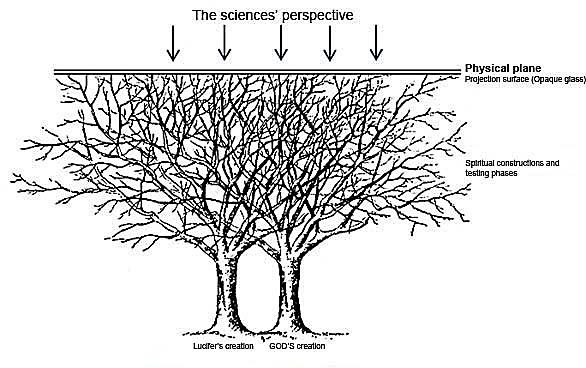 Summary: The biodiversity initially developed as a spiritual construction with additional testing phases. Once a body was recognised as viable, it was materialised on the physical plane of existence (similar to the phenomena exhibited by materialisation mediums) and endowed with a life force. Up to now unexplained gaps and leaps within the evolutionary history could possibly be explained with this. But how do GOD and the anti-spirit grasp the events taking place on the physical plane? Example: A small beetle wants to cross a slightly bend A4 piece of paper whose end it is incapable of recognising. A human being on the other hand grasps the whole situation with one glance. GOD and the anti-spirit grasp all events on the physical plane with one glance in a similar fashion. Jesus – the ChristOne of GOD’S highest souls incarnated on Earth more than 2,000 years ago in order to teach the unadulterated, universal truth about creation and life. We are dealing with GOD’S second-born here, with the noble soul Christ who was born on the physical plane of existence with the name of Jesus. Jesus was an outstanding medium with enormous emanations and he was in close contact with the divine realm of the spirit. He mastered levitation, automatic writing, telepathy as well as the gift of spiritual healing in superlative form. The fullness of the power of the spirit manifested itself in Jesus in a way that had never happened before and never happened again after. Such a high level of inspiration had never been received on Earth before or after his time. But GOD’S physical laws of nature also had validity for Jesus like for every other human being. This applies to his procreation as well as his birth. Conditional to the laws of incarnation, Jesus initially also lost the memory of where he came from and who he was. He schooling by far advanced inhabitants from the stars took place from around his 12th to his 28th year of his life and he regained his memory through this. After his disembodiment (crucifixion) Christ visited the darkest spheres of the realm of the spirit accompanied by eminent souls. A spiritual battle between his darked brother ensued. But because LOVE is the greatest power within the universe, the anti-spirit lost the spiritual wrestling match and had to forfeit a part of his existing powers. A lot of souls who searched for the path to the Light managed to free themselves from the spiritual fetters of the anti-spirit. As from that time onwards, the anti-spirit had to return the freedom of movement to every soul willing to ascend so that they could freely undertake their ascent to the physical plane in order to be allowed incarnate there. Every reincarnated soul received a GUARDIAN ANGEL at their side ever since, one that accompanies them on their terrestrial journey trying to guide them along a positive path through life. But conditional to man’s free will, this doesn’t always succeed. After Christ had returned to his original sphere, he sent eminent spirit entities (Spirit Guides and Messengers of Light) from the Spheres of Light to Earth that were closer to the physical plane in regards to their sphere. They were asked look after their terrestrial siblings and help them understand – in as much as they wanted to understand. This is the proclaimed assistance, the "spirit of truth", Jesus had promised to send before he was crucified. This "spirit of truth" works these days with specific circles of psychic workers and spreads the universal truth in this way.  But as the anti-spirit wants to permanently prevent the ascent of souls, he and his vassals try to interfere wherever they can. This is why it is important that psychic people and psychic work circles know exactly with whom they are dealing with! The negative powers are highly intelligent and perfidious and they do anything in order to achieve their aims. Negative powers have quite often brought psychic work circles down to a disharmonious level because they felt too self-assured. Besides, the danger of falling prey to so-called "schizophrenia" is then particularly great. Jesus formed the first spiritual circle and he trained his disciples to become mediums. The demonstration of his spiritual gift attracted the attention of people and having noticed this, he taught them the simple, eternal and basic truths of the spirit that have been emphasised through the centuries by all inspired teachers. Jesus cleared all aberrations away. It cost him his life! Through the alleged "forgiveness of sins" promoted by the Church, a lot of people depend on a miracle that can never eventuate. Because every soul will awake on the plane of existence within the realm of the spirit that it has earned through its terrestrial life. The so-called "purgatory in hell" is indeed dogmatic nonsense, but the mental state on the lower levels of the realm of the spirit can be utterly awful. The major Churches prevent the truth! They abide by the saying” "…they do not know what they do." Summary: Very few people have grasped what Christ really connotes to mankind up to now. This can actually not really be described in a few sentences. Christ is still an important mediator between GOD and human beings and beyond that, GOD’S relevant representative for mankind on this Earth. Jesus Christ was and is not GOD, but a noble soul that allowed itself to be voluntarily incarnated for a great mission. His high degree of purification allowed him to maintain constant contact with the highest regions of the realm of the spirit. Christ came to Earth in order to teach the fundamental truths that had been buried, falsified and neglected under the rubble of religious tenets, rituals, myths and fables. But Christ can never forgive people for the atrocities they committed, he can at most be an advocate for people, because the Law of Heaven is binding for him also.Other solar systemsEvery inhabited planet has its own evolutionary funnel, its own levels of development and spheres within this funnel in the realm of the spirit. This in turn explains the gigantic magnitude of the realm of the spirit.Example: Planet A and planet B exhibit different levels of development, symbolised through the width of their evolutionary funnel in each case. The inhabitants of planet B have a far higher level of development (Character, ethics) than the inhabitants of planet A. The high level of spiritual development of planet B makes making contact between the two planets possible. Contact with planet A can therefore be initiated by planet B, but not the other way around, because the level of development prevailing there prevent this. Only a high spiritual level of development in conjunction with high inspirations from the realm of the spirit makes the construction of spaceships possible that are capable of negotiating space and time through de-materialisation and re-materialisation. The danger of abuse would otherwise be too great. This gift involves the Law of Service and helping, helping the spiritual development of the siblings that lag behind. Helping for the purpose of refining their character and thereby the achievement of higher levels of freedom. The body of a planet is part of the physical plane and therefore relatively coarse. But higher human life and its associated environment of fauna and flora can have developed there in spite of this. Highly developed life is more ethereal, ergo is possesses a higher frequency and it is therefore imperceptible to terrestrial human beings. Our measuring devices can only detect processes within the specific range of vibrations they were constructed for. A spiritual descent is always easier to facilitate than a spiritual ascent, because the ascent has to be elaborately acquired. This is why it is possible for highly developed entities to become visible to lower levels of development through a mental shift of frequency towards lower values. Certain peoples from the stars receive an assignment from the higher spheres of the realm of the spirit to bring the truth to other planets, admittedly through respecting the free will of the inhabitants of the selected planet. One of these spiritually and technologically highly developed humanities has been trying since biblical times to instal the universal doctrine here on Earth. Part of this universal doctrine consists of:The legislation received on Mount Sinai.The demonstration of their powers through anti-gravity at the parting of the Red Sea.The solar miracle at Fatima (1917).An Incredible number of sightings and contact reports over centuries.Prehistoric buildings also verify the existence of these entities. Terrestrial man experienced virtual "leaps of intelligence”, practically from cave dweller to the architects of antiquity. Unidentified flying objectsThe sciences cannot imagine that interstellar travel is possible. Such a journey across lightyears is supposed to take many years – and where would the propulsion system and the food come from? No surprise then that one does not want to believe in extraterrestrial spaceships. And then there is the fact that the other planets of our solar system cannot support human life according to scientific views. Measurement, like for instance those taken on Venus confirm this opinion. Psychology enters the picture and asserts that the UFO phenomenon is a "human fantasy", that we are dealing with "mass hallucinations". This opinion is expressed by important people. All of this appears to make sense, but the reality is different. One just isn’t aware of the possibilities of such journeys. Ignorance obstructs the insight into this great mystery, because the sciences are too convinced of the physical facts. Only a visible and measurable universe exist for them. This is a scientific mistake, because an invisible universe, as an opposite polarity, exists next to the visible universe. The existence of anti-matter has already been proven at the CERN complex in Geneva and great insights thereby come into play. For instance, one mentions these days that there are stars that practically should not exist. One is breaking new ground in such a case also. An anti-universe is as natural as a physical universe. The law of relativity reigns there too. The perspective is decisive. It appears that one of these universes seemingly does not exist for the other and vice versa. Both exist in spite of this. The sciences assume the existence of a differently polarised universe, but one may not make the mistake of regarding the anti-universe as something completely different from the physical universe. Its construction and its lifeforms do not differ considerably, because everything is created according to the will of the GREAT PLANNER. This means that no monsters exist within the divine cosmos! Disk-shaped flying objects have been observed across the world by private people, the military, civil aviation pilots as well as the ISS that display silent propulsion systems and incredible manoeuvrability. These UFOs have a spherical casing with an attached disk whose surface can be polarised in either direction. The reversal of polarity produces anti-gravity underneath the disk and its intensity can be regulated. UFOs utilise the charged environment of the gravitational differences between the two great creations, because both universes repel one another due to the different polarisation of their gravity. The occupants of UFOs utilise this polarisation of the two universes. There are no propellants on board of these spaceships, only an apparatus that allows one to incrementally reverse the polarity of the flying object on a nuclear level. The flying object disappears from a physical point of view the moment the reversal of polarity takes place and it is flung with incredible speed from its physical location, emitting a colourful light phenomenon. The change-over to anti-matter effects the triggering of an unimaginable "magnetic” force and it carried the flying object into space. The rate of the change-over determines the velocity. The energies released by UFOs are at times so powerful that they can shut-down large power stations here on Earth! The crew on board is naturally also affected by the change of polarity, because – apart from the souls - it also exists of matter. Ship and crew gradually become semi-physical and they enter into a different kind of physicality. The edge of the disk changes first and the inside of the sphere is affected later. Even when oval or triangular flying objects are observed at times, one might still be dealing with discuses with a polarised edge. It all depends on the perspective! The change of polarity happens incrementally. This is the reason why the associated light phenomena change the way they changed with the so-called "solar miracle" at Fatima (1917) that was observed by tens of thousands of eyewitnesses. Only the colours of the star shift for the space travellers – and a different universe gradually appears. The suns and the planets of the physical universe disappear and the heavenly bodies that belong to the anti-universe appear. UFOs can be attacked once they land on Earth, that is to say, once they make contact with the physical world and only then are they completely physically polarised. On the other hand, when hovering or flying they are in a state semi-matter and this makes them unassailable. But not all extraterrestrial visitors hold sway over dematerialisation and re-materialisation. The knowledge of this propulsion system is only inspirationally granted to planetary humanities when they have reached a certain level of higher spiritual and ethical development.  The press blasphemes and ridicules UFOs and their occupants. But we can recommend caution to all and sundry in regards to judging things these days! Only once the scientific mind breaks through the boundary of the known can it approach universal consciousness. The spiritual-scientific low standard on Earth prevents that major insights could be gained through genuine co-operation with extraterrestrial visitors.Final considerationsAn understanding of the hyper-sciences must be promoted! It includes the mystical fields that have been called "superstitions” up to now. The interests of prominent scientists should be guided to a higher degree towards psycho-scientific question that deal with a subject that includes far greater areas and secrets than everything on Earth put together. Deliberate perversions of results must be prevented! One is too involved with physical matter and one only shows an interest in life from one’s birth to one’s grave. What happens before birth and after death is of little interest. The time is ripe to return to the origins of religion with the help of metaphysics, but not by drumming dogmas into children again, but by presenting adults with the facts so they can test them. Christian Spiritualism and its associated doctrine of the soul prove to be of far-reaching importance, this also in a practical sense, because it includes transcendental psychology in its deliberations. It solves the riddles of the world and helps one gain ever more the insight that the universe is a school for human beings. The psycho-sciences do however not represent a new religion, but an objective doctrine that is supported by verifiable facts.Human beings, occupying the apex of terrestrial creation, are not even clear about themselves. The reason for this is that the scientific definitions of things only concern themselves with what’s outside and not the creature within. An illness of the head developed that the philosopher Schopenhauer called "metaphysical frugality". This illness has taken on the form of a scientific system these days that is called "materialism". Materialists only see the mechanical side of the world and because they only acknowledge legally working forces, nature appears to be a game without rhyme or reason to them. Mechanical legalities and unreasonable futility are terrestrial concepts to them, the basic ideas of materialism, but also its fundamental aberration! An example of this: Goethe’s Faust can be reduced to paper derived from rags with printer’s ink on it; one of Mozart’s arias can be explained as a series of sequential vibrations in the air. But Goethe and Mozart would be affronted if such a definition was considered sufficient! Life is not a physical energy, but the eternal legacy from GOD. Will and consciousness depend on GOD. Those that deny GOD also deny consciousness – thereby denying themselves. GOD is a spirit entity that never appears as a human being and because he is eternal, we cannot comprehend him. But the CREATOR can be subjectively verified through human beings themselves. One finds GOD throughout creation and human beings are the most complicated part of it.  There will never be peace on Earth without the clarification of what GOD is truly about. The knowledge of what human beings are all about represents to sole possibility for the world’s redemption. GOD created his organisations to deal with things in regards to mankind. GOD’S central NATURE CONSCIOUSNESS and his HIERARCHY are omnipresent. All life and everything conscious is connected to him. GOD can see through the eyes of human beings as well as those of animals. GOD is pure nature, a universal thought centre of enormous expanse. All information and commands to all of creation come from this centre. GOD’S opponent and his vassals are also domiciled in the realm of the spirit. The anti-spirit forces people that mentally resonate with him into situations they cannot deal with. The spiritual development on Earth is too backward to deal with this. The required trust in God and steadfastness to remove this backwardness are lacking – this is recognisable through an increase in the consumption of drugs. Blinded by the one-sided development of technology, a lot of contemporaries only believe the things the press, radio and television convey to them. Independent contemplations often miss out. What is available is hi-tech – what is lacking is hi-spirit!   It is generally known that one tries to lay the accomplishments within the field of parapsychology squarely at the feet of the subconscious. But for as long as one is insufficiently informed about the mental capacity and the feats of the human consciousness, one has no right to do so whatsoever. But taking this step is simpler than actually having to delve deeper. One deal with GOD in the same way. One makes the CREATOR responsible for everything and it matters not whether it is good or evil. However, not one single human being exists that knows GOD so well that he or she is permitted to make such a judgment!Every thought impulse of every human being is engraved in the cosmos and this is where it remains. This is how GOD can remember every detail, even if it happened eons ago. This is so enormous that one can only have the greatest respect for it. Human beings are connected to NATURE’S central CONSCIOUSNESS; it guides them and controls their heartbeat and keeps their breathing going. The psycho-scientific doctrine and parapsychology do not regress back to the Dark Ages, but far into the distant future and they are called upon to take care of the philosophy of the future that, amongst other things, will also deal with solving of the human enigma. Nature’s universal laws are active on Earth as well as in the spiritual life, because all of us represent one singular essence of life, one that expresses itself in various ways. What are these laws all about? – They are not the same as those made by human beings! Human laws are always subject to change and they cannot be compared with the laws of nature. The laws that control the universe are natural principles, immutable truths. The immutable law of the universe applies at all times, it controls life and all its functions. All of us work with it by way of our thoughts based on this great law – or also against it in spite of all the consequences for us. No power within the universe could survive without its legalities. Highly developed spirit entities are capable of achieving results that are inconceivable to human beings. They can do this because they understand the machinations of the law of nature! We should become clear about the fact that we hold sway over certain powers than can have a constructive or destructive effect. We can turn life on Earth into a heaven or into a hell. It matters not whether we are trying to destroy ourselves or physical matter, there is not forgetting and no erasing. Every change is temporary. There is not ultimate destruction. Burned material does not disappear from the universe, it merely changes its form. Many laws control the universe and its actions and counteractions. The Law of Love envelops everything. The Law of Life is the essence of everything that exists. These laws are a truth that will always exist and that will never have to be defended. Untruths always require constant vindication! The laws of nature are constantly at work; nothing and nobody can elude their catholic effects. However, when it comes to dealing with indoctrinations from the world of the spirit, many of our contemporaries become stubborn or dismiss the whole thing. Understandable on the one hand, but then again not. Other will confirm that dealing with the commonly "hidden" is vital for us as human beings. No other field of research is more important for our world than the one das can give us information about where we are from, where we are going to and why we are here. It actually doesn’t matter what one calls this field of research. Psycho-science is not a religion that is petrified in the dogmas of blind faith, it is to be regarded as a synthesis between religion and science, metaphysics and research into nature. It should not procure a new faith; it should prepare new knowledge. This knowledge furnishes that particularly important component that concerns the solution of the enigma called human being. In spite of a lack of clarity this fermentation process presently brings with it, the new philosophy will not be constricted within one scholarly caste like our modern philosophy, it will stand in close relationship with the rest of our cultural existence. Because people will receive a deeper definition from it, it will consequently allow us to recognise new meanings of our existence and new aims within our human endeavours. The belief that human beings are not born just once, but born again, has been around for millennia. The wealth of material and testimonials is too overwhelming, the evidential value too incontrovertible for it to be allowed to go unnoticed without commentary. The things serious physicians, psychologists and parapsychologists report about experiences with rebirth appear enigmatic. The mind cannot grasp it, one’s feelings more likely. We know too little about it! – The doctrine of reincarnation is the key that helps us recognise GOD’S justice in regards to our fate. One will find that one doesn’t actually have to literally stick to dogmas, that one can actually advance to the gist of the teachings, namely that all major religions and all secret revelations in essence teach mankind the same. Only the doctrine of reincarnation can give terrestrial life, with its often very severe karmic tests, a logical meaning. Each action results in an effect. The deeper knowledge of this law simultaneously provides a completely new philosophy. People will experience the things they think and put into practice. This in return means that the cause of what we presently experience can be found in the thoughts of the past. Result: The destruction of one’s own habitat. Today’s tragic situation consists of the idea held by atheists that there is no GOD. This produces the prevailing opinion that peace is not the domain of religion, but the concern of politics – it also produces the opinion in deists that GOD only revealed himself to people in ancient times and no longer does so nowadays. One has made attempts to tie politics and religion together in the past – all of them failed! Animosities with the use of violence take place everywhere on Earth, but whether aspects of religion plays a part or not is unimportant. The ”roots of all evil” remain undetected and they determine world and the party-political practices to a large degree.  Politics and war have been interconnected since time immemorial. The strategies of destruction were optimised further and the rapidly progressing destruction of the environment also spreads fear. But to shy away from these brutal practices, they manifest themselves through gigantic heaps of rubble – in lots of countries and almost in every respect – would never enter the minds of responsible "leaders” in politics and commerce through reasons that no longer have anything to do with humanness. The thought structures are ill and the "perversions of thought" blossom. One wages financially benefiting wars and one grieves for millions of casualties and wounded, groans under financial pressures, prays for peace and expects that GOD will send us peace. GOD’S existence is denied when nothing happens or one blames him for everything because he allegedly allows it to happen.  There is the danger that civilised human beings cannot recognise the difference between faith and superstition. All of them want to have modern opinions. The reality is that ignorance, backwardness and stupidity does generally hide nowhere else but behind the questionable concept of "modern". One is surprised over again about "modern" opinions and their effects. To be modern has nothing, absolutely nothing to do with positive progress. One even talks about "modern warfare" – about modern bestiality!Many citizens know that they are lied to in regards to important things in their life. Many are clear about the fact that they heard all kinds of falsified reports since childhood and that the human spirit has been saturated with prejudices for centuries and this to such a degree that the truth eventually seems incredible and the false facts credible. One is not prepared to contemplate GOD’S freshly revealed words, not to mention to acknowledge them and implement them. Not even theologians concern themselves with this in their incomprehensible, but usual jealousness that their religion could be diminished if knowledge would take its place. But the rash presumptions of a teaching position based on an insufficiently, self-acquired field of knowledge, always lead to the demonstration of one’s own incompetence! To constantly cite the Holy Scriptures does not suffice to gain worldwide peace. There were certainly some successes, but is the world okay now? It is not enough to point to Christ’s sermon on the Mount, political decisions are not influenced by this. People hear from pulpits that GOD accepted them and that they are therefore free of guilt – but they do not experience this. The truth must be lively, up to date and transparent for everyone, the way Christ’s pure doctrine was in his days. Aberrations and ignorance of indescribable proportions abound on Earth, specifically in regards to the divine truths. The rest of the truths within the Holy Scriptures have been too severely weakened through changes and falsification to cope with these aberrations. Due to these actualities, the translations and interpretations accordingly turn out defective even if they seem to be true copies! Concepts like "GOD" and peace are inseparably linked together. There is no peace without GOD! There is also no peace with false ideas about GOD! Interpretations depend on the mental level of development of the interpreter and human logic has absolutely nothing to do with divine LOGIC! Of decisive importance for a universal religion on Earth are authentic additions to the only fragmentary divine truths and an adjustment of the interpretations. Once this has happened, the endeavours to harmonise politics and religion will actually become an alternative to armament and war. The required New Revelations are available and they surpass terrestrial thought processes in every respect.A community consisting of all human beings is possible if it is recognised that every human being developed from the UNIVERSAL SPIRIT GOD as a spiritual being, virtually as an original, and that they can only occupy one singular position within the cosmos, namely their inconvertible own. Social justice guarantees this, because when one individual and no other occupies a place, another individual finds it impossible to take somebody else’s place away. Correctly understood individualism and correctly understood socialism supplement one another, but this doesn’t work without higher insights. Human beings must take the first step in the direction they wish to go first. Once their objectives harmonise with all of creation, helpful assistance from the Spheres of Light will not fail to eventuate.  We can only hope that the sciences reveal more and more secrets about the Information. DNA represents the magic potion that was used to create the universe. Every judiciously thinking person recognises that such ingenious information cannot develop of its own accord. Physical matter did not create itself in order to be ingenious. Ingenuity is a characteristic of the Spirit! If one takes a green twig with buds and places it in water, one can observe how it begins to blossom. To see how such a blaze of colour develops from a piece of wood is one of nature’s miracles. This happens through information, through divine programming. Information (DNA) is the key to the world of spirit, the regions that represent the home of intelligence. These regions stand way above physical matter. Information, the like we find in DNA, does not consist of one word or one sentence, but of a regulation. When a tumour develops for instance, you’ll find that the attacked cells have lost their connection to the DNA-Information, they no longer react to the divine command. A Fall from Grace, ergo from GOD, always results in chaos! GOD is an eternal activity principle and information is the unveiling of the divine machinations. GOD’S power is unimaginably greater in the realm of the spirit than in the realm of solidified light (matter). GOD’S greatest revelation is life. GOD represents the total sum of all experiences throughout the universe. His consciousness is an encyclopaedia of knowledge from eternity to eternity. The world is undoubtedly a scientific problem, but also an aesthetic, ethical and metaphysical problem. This has always been recognised by those whose spirit did not remain stuck with superficial things. * * * * * * *Sources1.) 25 years of research by the former "Medialen Friedenskreis Berlin" (1950 – 1975)2.) New psychic revelations by the MESSENGER of LIGHT AREDOS, from the years 1981 - 1986